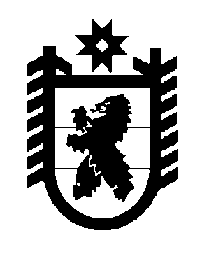 Республика КарелияАдминистрация Пудожского муниципального  районаПОСТАНОВЛЕНИЕОт 27.03.2020 № 206-Пг. ПудожО внесении изменений в Постановление администрации Пудожского городского поселения от 19.09.2017 года № 250-П «Об утверждении Муниципальной программы «Формирования современной городской среды на территории Пудожского городского поселения»Администрация Пудожского муниципального района                                                             ПОСТАНОВЛЯЕТ:Внести изменения в постановление администрации Пудожского городского поселения от 19.09.2017. №250-П  «Об утверждении муниципальной программы  «Формирования современной городской среды на территории Пудожского городского поселения» изложив приложения 3.2, 4, 14 в следующей редакции, согласно приложению к настоящему Постановлению.Разместить настоящее постановление на официальном сайте администрации Пудожского муниципального района  по адресу: https://pudogadm.ru/ Контроль за исполнением настоящего Постановления оставляю за собой.Глава администрацииПудожского муниципального района					            А.В. ЛадыгинПриложение 3.2к муниципальной программеАдресный перечень дворовых и общественных территорий, подлежащих благоустройству в 2020 годуПриложение 4к муниципальной программеАдресный перечень дворовых и общественных территорий, нуждающихся в благоустройстве Приложение 14к муниципальной программеМероприятия по проведению работ по образованию земельных участков, на которых расположены многоквартирные дома, работы по благоустройству дворовых территорий которых софинансируются из бюджета субъекта Российской Федерации№ п/пНаименование дворовой и общественнойтерритории, её расположениеВиды работДворовые территорииДворовые территорииДворовые территории1благоустройство дворовой территории многоквартирного дома по адресу: г. Пудож, ул. Гагарина, д. 12Ремонт дворового проезда, обеспечение освещения, установка урн и скамеек2благоустройство дворовой территории многоквартирного дома по адресу: г. Пудож, ул. Гагарина, д. 14Ремонт  дворового проезда, автомобильная парковка, обеспечение освещения, установка урн и скамеек3благоустройство дворовой территории многоквартирного дома по адресу: г. Пудож, ул. Гагарина, д. 16Ремонт дворового проезда, автомобильная парковка, установка урн и скамеек, обеспечение освещения4благоустройство дворовой территории многоквартирного дома по адресу: Республика Карелия, г. Пудож, ул. Карла Маркса, д. № 52Ремонт дворового проезда, автомобильная парковка, установка урн и скамеек, обеспечение освещения, оборудование детской площадкиОбщественные территорииОбщественные территорииОбщественные территории1Благоустройство сквера  в районе д. 69 ул. Карла Маркса  г. Пудож – 2 этапВыкладка пешеходных дорожек тротуарной плиткой, установка ограждений по периметру сквера, озеленение, устройство освещения, МАФ, установка скамеек и урн, торговый павильон2Благоустройство сквера по ул. Горького (в районе дома  № 26) г Пудож – 1 этапСвод кустарника и мелколесья, корчевание пней, планировка территории№ п/пНаименование дворовой и общественной территории           Дворовые территории           Дворовые территорииРеспублика Карелия, г. Пудож, ул.Полевая, д.13Республика Карелия, г. Пудож, ул.Полевая, д. 86Республика Карелия, г. Пудож, ул.Полевая, д. 88Республика Карелия, г. Пудож, ул. Полевая - 2 кв., д.1Республика Карелия, г. Пудож, ул. Полевая - 2 кв., д.2Республика Карелия, г. Пудож, ул. Полевая - 2 кв., д.3Республика Карелия, г. Пудож, ул. Полевая - 2 кв.,д.4Республика Карелия, г. Пудож, ул. Полевая - 2 кв., д. 5Республика Карелия, г. Пудож, ул. Полевая - 2 кв., д.7Республика Карелия, г. Пудож, ул. Полевая - 2 кв., д.11Республика Карелия, г. Пудож, ул. Полевая - 2 кв., д.13Республика Карелия, г. Пудож, ул. Полевая - 2 кв., д. 15Республика Карелия, г. Пудож, ул. Полевая - 2 кв., д.17Республика Карелия, г. Пудож, ул. Полевая - 2 кв., д.18Республика Карелия, г. Пудож, ул. Полевая - 2 кв., д. 19Республика Карелия, г. Пудож, ул. Полевая - 2 кв., д. 20Республика Карелия, г. Пудож, ул. Полевая - 2 кв., д. 22Республика Карелия, г. Пудож, ул. Полевая - 2 кв., д.23Республика Карелия, г. Пудож, ул. Полевая - 2 кв., д. 24Республика Карелия, г. Пудож, ул. Полевая - 2 кв., д. 25Республика Карелия, г. Пудож, ул. Полевая - 2 кв., д. 26Республика Карелия, г. Пудож, ул. Полевая - 2 кв. д. 27Республика Карелия, г. Пудож, ул. Полевая - 2 кв., д. 28Республика Карелия, г. Пудож, ул. Полевая - 2 кв., д. 29Республика Карелия, г. Пудож, ул. Полевая - 2 кв., д. 30Республика Карелия, г. Пудож, ул. Полевая - 2 кв. д. 31Республика Карелия, г. Пудож, ул. Полевая - 2 кв., д. 32Республика Карелия, г. Пудож, ул. Полевая - 2 кв., д. 33Республика Карелия, г. Пудож, ул. Полевая - 2 кв., д. 34Республика Карелия, г. Пудож, ул. Полевая - 2 кв., д. 35Республика Карелия, г. Пудож, ул. Полевая - 2 кв., д. 36Республика Карелия, г. Пудож, ул. Полевая - 2 кв., д. 38Республика Карелия, г. Пудож, ул. Полевая - 2 кв., д. 39Республика Карелия, г. Пудож, ул. Полевая - 2 кв., д. 40Республика Карелия, г. Пудож, ул. Полевая - 2 кв., д. 41Республика Карелия, г. Пудож, ул. Полевая - 2 кв., д. 42Республика Карелия, г. Пудож, ул.Красноармейская, д.21Республика Карелия, г. Пудож, ул.Красноармейская, д.23Республика Карелия, г. Пудож, ул.Красноармейская, д. 25Республика Карелия, г. Пудож, ул.Красноармейская, д. 34Республика Карелия, г. Пудож, ул.Красноармейская, д. 36Республика Карелия, г. Пудож, ул.Красноармейская, д. 43АРеспублика Карелия, г. Пудож, ул.Красноармейская, д. 48Республика Карелия, г. Пудож, ул.Красноармейская, д. 48АРеспублика Карелия, г. Пудож, ул.Комсомольская, д. 8Республика Карелия, г. Пудож, ул.Комсомольская, д. 21Республика Карелия, г. Пудож, ул.Комсомольская, д. 24Республика Карелия, г. Пудож, ул.Комсомольская, д. 56АРеспублика Карелия, г. Пудож, ул.Комсомольская, д. 56БРеспублика Карелия, г. Пудож, ул.Комсомольская, д. 58АРеспублика Карелия, г. Пудож, ул.Комсомольская, д. 60АРеспублика Карелия, г. Пудож, ул.Комсомольская, д. 72Республика Карелия, г. Пудож, ул. Гагарина, д. 1Республика Карелия, г. Пудож, ул. Гагарина, д. 1АРеспублика Карелия, г. Пудож, ул. Гагарина, д. 2Республика Карелия, г. Пудож, ул. Гагарина, д. 3Республика Карелия, г. Пудож, ул. Гагарина, д. 4Республика Карелия, г. Пудож, ул. Гагарина, д. 6Республика Карелия, г. Пудож, ул. Гагарина, д. 7Республика Карелия, г. Пудож, ул. Гагарина, д. 8Республика Карелия, г. Пудож, ул. Гагарина, д. 9Республика Карелия, г. Пудож, ул. Гагарина, д. 10Республика Карелия, г. Пудож, ул. Садовая, д. 1Республика Карелия, г. Пудож, ул. Садовая, д. 9Республика Карелия, г. Пудож, ул. Садовая, д. 11Республика Карелия, г. Пудож, ул. Садовая, д. 14Республика Карелия, г. Пудож, ул. Садовая, д. 16Республика Карелия, г. Пудож, ул. Садовая, д. 23Республика Карелия, г. Пудож, ул. Садовая, д. 33Республика Карелия, г. Пудож, ул.Совхозная, д. 1Республика Карелия, г. Пудож, ул.Совхозная, д. 1БРеспублика Карелия, г. Пудож, ул.Совхозная, д. 1ВРеспублика Карелия, г. Пудож, ул.Совхозная, д. 2АРеспублика Карелия, г. Пудож, ул.Совхозная, д. 27Республика Карелия, г. Пудож, ул. Машакова, д. 33Республика Карелия, г. Пудож, ул. Машакова, д. 46Республика Карелия, г. Пудож, ул. Машакова, д. 53Республика Карелия, г. Пудож, ул. Машакова, д. 57Республика Карелия, г. Пудож, ул. Машакова, д. 58АРеспублика Карелия, г. Пудож, ул. Машакова, д. 62АРеспублика Карелия, г. Пудож, ул. Машакова, д. 64Республика Карелия, г. Пудож, ул. Машакова, д. 66АРеспублика Карелия, г. Пудож, ул. Машакова, д. 74Республика Карелия, г. Пудож, ул. Машакова, д. 86Республика Карелия, г. Пудож, ул. Машакова, д. 111Республика Карелия, г. Пудож, ул. Ленина, д. 38Республика Карелия, г. Пудож, ул. Ленина, д. 42Республика Карелия, г. Пудож, ул. Ленина, д. 48Республика Карелия, г. Пудож, ул. Ленина, д. 52Республика Карелия, г. Пудож, ул. Ленина, д. 53Республика Карелия, г. Пудож, ул. Ленина, д. 55АРеспублика Карелия, г. Пудож, ул. Ленина,д. 56Республика Карелия, г. Пудож, ул. Ленина, д. 57Республика Карелия, г. Пудож, ул. Ленина, д. 59Республика Карелия, г. Пудож, ул. Ленина, д. 61Республика Карелия, г. Пудож, ул. Ленина, д. 63Республика Карелия, г. Пудож, ул. Ленина, д. 65Республика Карелия, г. Пудож, ул. Ленина, д. 74Республика Карелия, г. Пудож, ул. Ленина, д. 78Республика Карелия, г. Пудож, ул. Ленина, д. 80Республика Карелия, г. Пудож, ул. Ленина, д. 86АРеспублика Карелия, г. Пудож, ул. Ленина, д. 88Республика Карелия, г. Пудож, ул. Карла Маркса, д. 2Республика Карелия, г. Пудож, ул. Карла Маркса, д. 16Республика Карелия, г. Пудож, ул. Карла Маркса, д. 36Республика Карелия, г. Пудож, ул. Карла Маркса, д. 36АРеспублика Карелия, г. Пудож, ул. Карла Маркса, д. 38Республика Карелия, г. Пудож, ул. Карла Маркса, д. 42Республика Карелия, г. Пудож, ул. Карла Маркса, д. 64Республика Карелия, г. Пудож, ул. Карла Маркса, д. 68Республика Карелия, г. Пудож, ул. Карла Маркса, д. 70Республика Карелия, г. Пудож, ул. Полевая-1 кв, д. 76АРеспублика Карелия, г. Пудож, ул. Полевая-1 кв, д. 76БРеспублика Карелия, г. Пудож, ул. Полевая-1 кв, д. 82АРеспублика Карелия, г. Пудож, ул. Полевая-1 кв,д. 82БРеспублика Карелия, г. Пудож, ул. Полевая-1 кв, д. 84АРеспублика Карелия, г. Пудож, ул. Полевая-1 кв, д. 84БРеспублика Карелия, г. Пудож, ул. Полевая-1 кв, д. 86АРеспублика Карелия, г. Пудож, ул. Полевая-1 кв, 86БРеспублика Карелия, г. Пудож, ул. Пионерская,1Республика Карелия, г. Пудож, ул. Пионерская,4Республика Карелия, г. Пудож, ул.Пионерская, д. 8Республика Карелия, г. Пудож, ул.Пионерская, д. 10Республика Карелия, г. Пудож, ул.Пионерская, д. 12Республика Карелия, г. Пудож, ул.Пионерская, д. 25Республика Карелия, г. Пудож, ул.Пионерская, д. 27Республика Карелия, г. Пудож, ул.Пионерская, д. 29Республика Карелия, г. Пудож, ул.Пионерская, д. 31Республика Карелия, г. Пудож, ул.Пионерская, д. 38АРеспублика Карелия, г. Пудож, ул.Пионерская, д. 38ВРеспублика Карелия, г. Пудож, ул.Пионерская, д. 40АРеспублика Карелия, г. Пудож, ул.Пионерская, д. 40БРеспублика Карелия, г. Пудож, ул.Пионерская, д. 42Республика Карелия, г. Пудож, ул.Пионерская, д. 46Республика Карелия, г. Пудож, ул.Пионерская, д. 48Республика Карелия, г. Пудож, ул.Пионерская, д. 52Республика Карелия, г. Пудож, ул.Пионерская, д. 56Республика Карелия, г. Пудож, ул.Пионерская, д. 58АРеспублика Карелия, г. Пудож, ул.Пионерская, д. 59Республика Карелия, г. Пудож, ул.Пионерская, д. 67Республика Карелия, г. Пудож, ул.Пионерская, д. 67АРеспублика Карелия, г. Пудож, ул.Пионерская, д. 67БРеспублика Карелия, г. Пудож, ул.Пионерская, д. 69Республика Карелия, г. Пудож, ул.Пионерская, д. 69ВРеспублика Карелия, г. Пудож, ул.Пионерская, д. 69ГРеспублика Карелия, г. Пудож, ул.Пионерская, д. 69ДРеспублика Карелия, г. Пудож, ул.Пионерская, д. 78Республика Карелия, г. Пудож, ул.Пионерская, д. 82Республика Карелия, г. Пудож, ул. Полевая- 3 кв, д. 4Республика Карелия, г. Пудож, ул. Полевая- 3 кв, д. 5Республика Карелия, г. Пудож, ул. Полевая- 3 кв, д. 14Республика Карелия, г. Пудож, ул. Полевая- 3 кв, д. 17Республика Карелия, г. Пудож, ул. Полевая- 3 кв, д. 18Республика Карелия, г. Пудож, ул. Полевая- 3 кв, д. 19Республика Карелия, г. Пудож, ул.Строителей, д. 1Республика Карелия, г. Пудож, ул.Строителей, д. 2Республика Карелия, г. Пудож, ул.Строителей, д. 3Республика Карелия, г. Пудож, ул.Строителей, д. 4Республика Карелия, г. Пудож, ул.Строителей, д. 5Республика Карелия, г. Пудож, ул.Строителей, д. 8Республика Карелия, г. Пудож, ул.Строителей, д. 9Республика Карелия, г. Пудож, ул.Строителей, д. 10Республика Карелия, г. Пудож, ул.Строителей, д. 12Республика Карелия, г. Пудож, ул.Строителей, д. 13Республика Карелия, г. Пудож, ул.Строителей, д. 14Республика Карелия, г. Пудож, ул.Строителей, д. 15Республика Карелия, г. Пудож, ул.Строителей, д. 17Республика Карелия, г. Пудож, ул.Строителей, д. 19Республика Карелия, г. Пудож, ул.Строителей, д. 21Республика Карелия, г. Пудож, ул. Горького, д. 17Республика Карелия, г. Пудож, ул. Горького, д. 18Республика Карелия, г. Пудож, ул. Горького, д. 32Республика Карелия, г. Пудож, ул. Горького, д. 43Республика Карелия, г. Пудож, ул. Горького, д. 44Республика Карелия, г. Пудож, ул. Горького, д. 46Республика Карелия, г. Пудож, ул. Горького, д. 48Республика Карелия, г. Пудож, ул. Горького, д. 54Республика Карелия, г. Пудож, ул. Горького, д. 58Республика Карелия, г. Пудож, ул. Пушкина, д. 4Республика Карелия, г. Пудож, ул. Пушкина, д. 9Республика Карелия, г. Пудож, ул. Пушкина, д. 18Республика Карелия, г. Пудож, ул. Пушкина, д. 28АРеспублика Карелия, г. Пудож, ул. Пушкина, д. 30АРеспублика Карелия, г. Пудож, ул. Пушкина, д. 34АРеспублика Карелия, г. Пудож, ул. Пушкина, д. 38АРеспублика Карелия, г. Пудож, ул. Пушкина, д. 40Общественные территорииОбщественные территорииРеспублика Карелия, г. Пудож, ул. Ленина (Площадь павших Борцов)Республика Карелия, г. Пудож, ул. Комсомольская (парк Летний сад - 2 этап.)Республика Карелия, г. Пудож, Екатерининский сквер по ул. Карла Маркса в районе д. 52Республика Карелия, г.Пудож, Березовая аллея по ул. Ленина в районе д. 49-65Республика Карелия, г.Пудож, Березовая аллея по ул. Ленина в районе д. 15-27Республика Карелия, г. Пудож, территория городского стадионаБлагоустройство сквера по ул. Горького (в районе дома № 26) г Пудож – 2 этап№п/пАдресный переченьПлощадь дворовой территории, кв.м.Перечень мероприятийОтветственныйСрок реализации по годам№п/пАдресный переченьПлощадь дворовой территории, кв.м.Перечень мероприятийОтветственныйСрок реализации по годамг. Пудож, ул.Полевая, д.131800Перечень мероприятийОтветственный2020-2024г. Пудож, ул.Полевая, д. 8625002020-2024г. Пудож, ул.Полевая, д. 8825002020-2024г. Пудож, ул. Полевая - 2 кв., д.120002020-2024г. Пудож, ул. Полевая - 2 кв., д.220002020-2024г. Пудож, ул. Полевая - 2 кв., д.320002020-2024г. Пудож, ул. Полевая - 2 кв.,д.420002020-2024г. Пудож, ул. Полевая - 2 кв., д. 520002020-2024г. Пудож, ул. Полевая - 2 кв., д.720002020-2024г. Пудож, ул. Полевая - 2 кв., д.1121002020-2024г. Пудож, ул. Полевая - 2 кв., д.1321002020-2024г. Пудож, ул. Полевая - 2 кв., д. 1521002020-2024г. Пудож, ул. Полевая - 2 кв., д.1721002020-2024г. Пудож, ул. Полевая - 2 кв., д.1821002020-2024г. Пудож, ул. Полевая - 2 кв., д. 1921002020-2024г. Пудож, ул. Полевая - 2 кв., д. 2021002020-2024г. Пудож, ул. Полевая - 2 кв., д. 2221002020-2024г. Пудож, ул. Полевая - 2 кв., д.2321002020-2024г. Пудож, ул. Полевая - 2 кв., д. 2421002020-2024г. Пудож, ул. Полевая - 2 кв., д. 2521002020-2024г. Пудож, ул. Полевая - 2 кв., д. 2621002020-2024г. Пудож, ул. Полевая - 2 кв. д. 2721002020-2024г. Пудож, ул. Полевая - 2 кв., д. 2821002020-2024г. Пудож, ул. Полевая - 2 кв., д. 2921002020-2024г. Пудож, ул. Полевая - 2 кв., д. 3021002020-2024г. Пудож, ул. Полевая - 2 кв. д. 3121002020-2024г. Пудож, ул. Полевая - 2 кв., д. 3221002020-2024г. Пудож, ул. Полевая - 2 кв., д. 3321002020-2024г. Пудож, ул. Полевая - 2 кв., д. 3421002020-2024г. Пудож, ул. Полевая - 2 кв., д. 3521002020-2024г. Пудож, ул. Полевая - 2 кв., д. 3621002020-2024г. Пудож, ул. Полевая - 2 кв., д. 3821002020-2024г. Пудож, ул. Полевая - 2 кв., д. 3921002020-2024г. Пудож, ул. Полевая - 2 кв., д. 4021002020-2024г. Пудож, ул. Полевая - 2 кв., д. 4121002020-2024г. Пудож, ул. Полевая - 2 кв., д. 4221002020-2024г. Пудож, ул.Красноармейская, д.2120002020-2024г. Пудож, ул.Красноармейская, д.2320002020-2024г. Пудож, ул.Красноармейская, д. 2525002020-2024г. Пудож, ул.Красноармейская, д. 3420002020-2024г. Пудож, ул.Красноармейская, д. 3620002020-2024г. Пудож, ул.Красноармейская, д. 43А20002020-2024г. Пудож, ул.Красноармейская, д. 4820002020-2024г. Пудож, ул.Красноармейская, д. 48А20002020-2024г. Пудож, ул.Комсомольская, д. 848002020-2024г. Пудож, ул.Комсомольская, д. 2119202020-2024г. Пудож, ул.Комсомольская, д. 2424002020-2024г. Пудож, ул.Комсомольская, д. 56А32002020-2024г. Пудож, ул.Комсомольская, д. 56Б32002020-2024г. Пудож, ул.Комсомольская, д. 58А32002020-2024г. Пудож, ул.Комсомольская, д. 60А32002020-2024г. Пудож, ул.Комсомольская, д. 7232002020-2024г. Пудож, ул. Гагарина, д. 120002020-2024г. Пудож, ул. Гагарина, д. 1А20002020-2024г. Пудож, ул. Гагарина, д. 220002020-2024г. Пудож, ул. Гагарина, д. 320002020-2024г. Пудож, ул. Гагарина, д. 420002020-2024г. Пудож, ул. Гагарина, д. 620002020-2024г. Пудож, ул. Гагарина, д. 720002020-2024г. Пудож, ул. Гагарина, д. 820002020-2024г. Пудож, ул. Гагарина, д. 920002020-2024г. Пудож, ул. Гагарина, д. 1020002020-2024г. Пудож, ул. Садовая, д. 18002020-2024г. Пудож, ул. Садовая, д. 948002020-2024г. Пудож, ул. Садовая, д. 1148002020-2024г. Пудож, ул. Садовая, д. 1415002020-2024г. Пудож, ул. Садовая, д. 1615002020-2024г. Пудож, ул. Садовая, д. 23121662020-2024г. Пудож, ул. Садовая, д. 3318002020-2024г. Пудож, ул.Совхозная, д. 118002020-2024г. Пудож, ул.Совхозная, д. 1Б18002020-2024г. Пудож, ул.Совхозная, д. 1В18002020-2024г. Пудож, ул.Совхозная, д. 2А20002020-2024г. Пудож, ул.Совхозная, д. 2725002020-2024г. Пудож, ул. Машакова, д. 3320002020-2024г. Пудож, ул. Машакова, д. 4620002020-2024г. Пудож, ул. Машакова, д. 5320002020-2024г. Пудож, ул. Машакова, д. 5721002020-2024г. Пудож, ул. Машакова, д. 58А20002020-2024г. Пудож, ул. Машакова, д. 62А20002020-2024г. Пудож, ул. Машакова, д. 6420002020-2024г. Пудож, ул. Машакова, д. 66А20002020-2024г. Пудож, ул. Машакова, д. 7428002020-2024г. Пудож, ул. Машакова, д. 8620002020-2024г. Пудож, ул. Машакова, д. 11110002020-2024г. Пудож, ул. Ленина, д. 3818902020-2024г. Пудож, ул. Ленина, д. 4222002020-2024г. Пудож, ул. Ленина, д. 4822002020-2024г. Пудож, ул. Ленина, д. 5236002020-2024г. Пудож, ул. Ленина, д. 5336002020-2024г. Пудож, ул. Ленина, д. 55А22002020-2024г. Пудож, ул. Ленина,д. 5622002020-2024г. Пудож, ул. Ленина, д. 5722002020-2024г. Пудож, ул. Ленина, д. 5920002020-2024г. Пудож, ул. Ленина, д. 6120002020-2024г. Пудож, ул. Ленина, д. 6320002020-2024г. Пудож, ул. Ленина, д. 6520002020-2024г. Пудож, ул. Ленина, д. 7420002020-2024г. Пудож, ул. Ленина, д. 7820002020-2024г. Пудож, ул. Ленина, д. 8020002020-2024г. Пудож, ул. Ленина, д. 86А20002020-2024г. Пудож, ул. Ленина, д. 8846352020-2024г. Пудож, ул. Карла Маркса, д. 225002020-2024г. Пудож, ул. Карла Маркса, д. 1620002020-2024г. Пудож, ул. Карла Маркса, д. 3665002020-2024г. Пудож, ул. Карла Маркса, д. 36А27002020-2024г. Пудож, ул. Карла Маркса, д. 3865002020-2024г. Пудож, ул. Карла Маркса, д. 4265002020-2024г. Пудож, ул. Карла Маркса, д. 6454002020-2024г. Пудож, ул. Карла Маркса, д. 6825002020-2024г. Пудож, ул. Карла Маркса, д. 7020002020-2024г. Пудож, ул. Полевая-1 кв, д. 76А32002020-2024г. Пудож, ул. Полевая-1 кв, д. 76Б32002020-2024г. Пудож, ул. Полевая-1 кв, д. 82А32002020-2024г. Пудож, ул. Полевая-1 кв,д. 82Б32002020-2024г. Пудож, ул. Полевая-1 кв, д. 84А32002020-2024г. Пудож, ул. Полевая-1 кв, д. 84Б32002020-2024г. Пудож, ул. Полевая-1 кв, д. 86А32002020-2024г. Пудож, ул. Полевая-1 кв, 86Б32002020-2024г. Пудож, ул. Пионерская,132002020-2024г. Пудож, ул. Пионерская,425002020-2024г. Пудож, ул.Пионерская, д. 825002020-2024г. Пудож, ул.Пионерская, д. 1025002020-2024г. Пудож, ул.Пионерская, д. 1225002020-2024г. Пудож, ул.Пионерская, д. 2525002020-2024г. Пудож, ул.Пионерская, д. 2725002020-2024г. Пудож, ул.Пионерская, д. 2925002020-2024г. Пудож, ул.Пионерская, д. 3125002020-2024г. Пудож, ул.Пионерская, д. 38А20002020-2024г. Пудож, ул.Пионерская, д. 38В20002020-2024г. Пудож, ул.Пионерская, д. 40А20002020-2024г. Пудож, ул.Пионерская, д. 40Б20002020-2024г. Пудож, ул.Пионерская, д. 4220002020-2024г. Пудож, ул.Пионерская, д. 4620002020-2024г. Пудож, ул.Пионерская, д. 4820002020-2024г. Пудож, ул.Пионерская, д. 5220002020-2024г. Пудож, ул.Пионерская, д. 5625002020-2024г. Пудож, ул.Пионерская, д. 58А25002020-2024г. Пудож, ул.Пионерская, д. 5920002020-2024г. Пудож, ул.Пионерская, д. 6720002020-2024г. Пудож, ул.Пионерская, д. 67А32002020-2024г. Пудож, ул.Пионерская, д. 67Б20002020-2024г. Пудож, ул.Пионерская, д. 6922002020-2024г. Пудож, ул.Пионерская, д. 69В20002020-2024г. Пудож, ул.Пионерская, д. 69Г20002020-2024г. Пудож, ул.Пионерская, д. 69Д20002020-2024г. Пудож, ул.Пионерская, д. 7820002020-2024г. Пудож, ул.Пионерская, д. 8220002020-2024г. Пудож, ул. Полевая- 3 кв, д. 432002020-2024г. Пудож, ул. Полевая- 3 кв, д. 532002020-2024г. Пудож, ул. Полевая- 3 кв, д. 1432002020-2024г. Пудож, ул. Полевая- 3 кв, д. 1732002020-2024г. Пудож, ул. Полевая- 3 кв, д. 1832002020-2024г. Пудож, ул. Полевая- 3 кв, д. 1932002020-2024г. Пудож, ул.Строителей, д. 132002020-2024г. Пудож, ул.Строителей, д. 232002020-2024г. Пудож, ул.Строителей, д. 332002020-2024г. Пудож, ул.Строителей, д. 432002020-2024г. Пудож, ул.Строителей, д. 532002020-2024г. Пудож, ул.Строителей, д. 832002020-2024г. Пудож, ул.Строителей, д. 932002020-2024г. Пудож, ул.Строителей, д. 1032002020-2024г. Пудож, ул.Строителей, д. 1248002020-2024г. Пудож, ул.Строителей, д. 1348002020-2024г. Пудож, ул.Строителей, д. 1460002020-2024г. Пудож, ул.Строителей, д. 1540002020-2024г. Пудож, ул.Строителей, д. 1748002020-2024г. Пудож, ул.Строителей, д. 1952002020-2024г. Пудож, ул.Строителей, д. 2132002020-2024г. Пудож, ул.Горького, д. 1720002020-2024г. Пудож, ул.Горького, д. 1820002020-2024г. Пудож, ул.Горького, д. 3222002020-2024г. Пудож, ул.Горького, д. 4322002020-2024г. Пудож, ул.Горького, д. 4422002020-2024г. Пудож, ул.Горького, д. 4620002020-2024г. Пудож, ул.Горького, д. 4820002020-2024г. Пудож, ул.Горького, д. 5420002020-2024г. Пудож, ул.Горького, д. 5820002020-2024г. Пудож, ул.Пушкина, д. 420002020-2024г. Пудож, ул.Пушкина, д. 925002020-2024г. Пудож, ул.Пушкина, д. 1820002020-2024г. Пудож, ул.Пушкина, д. 28А22002020-2024г. Пудож, ул.Пушкина, д. 30А20002020-2024г. Пудож, ул.Пушкина, д. 34А20002020-2024г. Пудож, ул.Пушкина, д. 38А20002020-2024г. Пудож, ул.Пушкина, д. 4020002020-2024